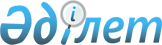 О бюджете Аягозского района на 2024-2026 годыРешение Аягозского районного маслихата области Абай от 27 декабря 2023 года № 10/165-VIII.
      В соответствии со статьями 73, 75 Бюджетного кодекса Республики Казахстан подпунктом 1) пункта 1 статьи 6 Закона Республики Казахстан "О местном государственном управлении и самоуправлении в Республике Казахстан" Аягозский районный маслихат РЕШИЛ:
      1. Утвердить районный бюджет на 2024-2026 годы согласно приложениям 1, 2 и 3 соответственно, в том числе на 2024 год в следующих объемах:
      1) доходы – 21357983,5 тысяч тенге, в том числе:
      налоговые поступления – 14245677,0 тысяч тенге;
      неналоговые поступления – 57517,0 тысяч тенге;
      поступления от продажи основного капитала – 19875,0 тысяч тенге;
      поступления трансфертов – 7034914,5 тысяч тенге;
      2) затраты – 22618732,0 тысяч тенге;
      3) чистое бюджетное кредитование – -766700,0 тысяч тенге, в том числе:
      бюджетные кредиты – 59072,0 тысяч тенге;
      погашение бюджетных кредитов – 825772,0 тысяч тенге;
      4) сальдо по операциям с финансовыми активами – 0,0 тысяч тенге, в том числе:
      приобретение финансовых активов – 0,0 тысяч тенге;
      поступления от продажи финансовых активов государства – 0,0 тысяч тенге;
      5) дефицит (профицит) бюджета – - 494048,5 тысяч тенге;
      6) финансирование дефицита (использование профицита) бюджета – 494048,5 тысяч тенге, в том числе:
      поступление займов – 1292828,0 тысяч тенге;
      погашение займов – 827479,0 тысяч тенге;
      используемые остатки бюджетных средств – 28699,5 тысяч тенге.
      Сноска. Пункт 1 в редакции решения Аягозского районного маслихата области Абай от 23.04.2024 № 13/221-VIII (вводится в действие с 01.01.2024).


      2. Принять к исполнению на 2024 год нормативы распределения доходов в бюджет района по социальному налогу, индивидуальному подоходному налогу с доходов, облагаемых у источника выплаты, индивидуальному подоходному налогу с доходов, не облагаемых у источника выплаты, индивидуальному подоходному налогу с доходов иностранных граждан, не облагаемых у источника выплаты, корпоративному подоходному налогу с юридических лиц, за исключением поступления от субъектов крупного предпринимательства и организаций нефтяного сектора в размере 100 процентов в соответствии с решением областного маслихата области Абай от 13 декабря 2023 года №11/80-VІII "Об областном бюджете на 2024-2026 годы.
      3. Утвердить резерв местного исполнительного органа Аягозского района на 2024 год в сумме 74000,0 тысяч тенге.
      Сноска. Пункт 3 в редакции решения Аягозского районного маслихата области Абай от 23.04.2024 № 13/221-VIII (вводится в действие с 01.01.2024).


      4. Настоящее решение вводится в действие с 1 января 2024 года. Бюджет Аягозского района на 2024 год
      Сноска. Приложение 1 в редакции решения Аягозского районного маслихата области Абай от 23.04.2024 № 13/221-VIII (вводится в действие с 01.01.2024). Бюджет Аягозского района на 2025 год Бюджет Аягозского района на 2026 год
					© 2012. РГП на ПХВ «Институт законодательства и правовой информации Республики Казахстан» Министерства юстиции Республики Казахстан
				
      Председатель Аягозского районного маслихата 

А. Ибрайшин
Приложение 1 к решению
Аягозского районного маслихата
от 27 декабря 2023 года
№10/165-VІII
Категория
Категория
Категория
Категория
Сумма (тысяч тенге)
Класс
Класс
Класс
Сумма (тысяч тенге)
Подкласс
Подкласс
Сумма (тысяч тенге)
Наименование
Сумма (тысяч тенге)
I. Доходы
21357983,5
1
Налоговые поступления
14245677,0
01
Подоходный налог
5275919,0
1
Корпоративный подоходный налог
265420,0
2
Индивидуальный подоходный налог
5010499,0
03
Социальный налог
3908210,0
1
Социальный налог
3908210,0
04
Hалоги на собственность
4969143,0
1
Hалоги на имущество
4969143,0
05
Внутренние налоги на товары, работы и услуги
40065,0
2
Акцизы
11940,0
4
Сборы за ведение предпринимательской и профессиональной деятельности
28125,0
08
Обязательные платежи, взимаемые за совершение юридически значимых действий и (или) выдачу документов уполномоченными на то государственными органами или должностными лицами
52340,0
1
Государственная пошлина
52340,0
2
Неналоговые поступления
57517,0
01
Доходы от государственной собственности
32625,0
1
Поступления части чистого дохода государственных предприятий
0,0
5
Доходы от аренды имущества, находящегося в государственной собственности
32594,0
7
Вознаграждения по кредитам, выданным из государственного бюджета
31,0
06
Прочие неналоговые поступления
24892,0
1
Прочие неналоговые поступления
24892,0
3
Поступления от продажи основного капитала
19875,0
01
Продажа государственного имущества, закрепленного за государственными учреждениями
0,0
1
Продажа государственного имущества, закрепленного за государственными учреждениями
0,0
03
Продажа земли и нематериальных автивов
19875,0
1
Продажа земли
17970,0
2
Продажа нематериальных активов
1905,0
4
Поступления трансфертов 
7034914,5
01
Трансферты из нижестоящих органов государственного управления
3226,9
3
Трансферты из бюджетов городов районного значения, сел, поселков, сельских округов
3226,9
02
Трансферты из вышестоящих органов государственного управления
7031687,6
2
Трансферты из областного бюджета
7031687,6
Функциональная группа
Функциональная группа
Функциональная группа
Функциональная группа
Функциональная группа
Сумма (тысяч тенге)
Функциональная подгруппа
Функциональная подгруппа
Функциональная подгруппа
Функциональная подгруппа
Сумма (тысяч тенге)
Администратор бюджетных программ
Администратор бюджетных программ
Администратор бюджетных программ
Сумма (тысяч тенге)
Программа
Программа
Сумма (тысяч тенге)
Наименование
Сумма (тысяч тенге)
ІІ. Затраты
22618732,0
01
Государственные услуги общего характера
3008750,0
1
Представительные, исполнительные и другие органы, выполняющие общие функции государственного управления
300562,5
112
Аппарат маслихата района (города областного значения)
74092,0
001
Услуги по обеспечению деятельности маслихата района (города областного значения)
71092,0
003
Капитальные расходы государственного органа 
3000,0
122
Аппарат акима района (города областного значения)
226470,5
001
Услуги по обеспечению деятельности акима района (города областного значения)
195935,5
003
Капитальные расходы государственного органа 
30535,0
2
Финансовая деятельность
10650,0
459
Отдел экономики и финансов района (города областного значения)
10650,0
003
Проведение оценки имущества в целях налогообложения
2650,0
010
Приватизация, управление коммунальным имуществом, постприватизационная деятельность и регулирование споров, связанных с этим 
8000,0
028
Приобретение имущества в коммунальную собственность
0,0
9
Прочие государственные услуги общего характера
2697537,5
459
Отдел экономики и финансов района (города областного значения)
1598110,7
001
Услуги по реализации государственной политики в области формирования и развития экономической политики, государственного планирования, исполнения бюджета и управления коммунальной собственностью района (города областного значения)
71728,0
015
Капитальные расходы государственного органа 
18243,0
113
Целевые текущие трансферты нижестоящим бюджетам
1508139,7
492
Отдел жилищно-коммунального хозяйства, пассажирского транспорта, автомобильных дорог и жилищной инспекции района (города областного значения)
1099426,8
001
Услуги по реализации государственной политики на местном уровне в области жилищно-коммунального хозяйства, пассажирского транспорта, автомобильных дорог и жилищной инспекции
102514,0
013
Капитальные расходы государственного органа 
5187,5
067
Капитальные расходы подведомственных государственных учреждений и организаций 
49159,3
113
Целевые текущие трансферты нижестоящим бюджетам
942566,0
02
Оборона
20830,0
1
Военные нужды
19830,0
122
Аппарат акима района (города областного значения)
19830,0
005
Мероприятия в рамках исполнения всеобщей воинской обязанности
19830,0
2
Организация работы по чрезвычайным ситуациям
1000,0
122
Аппарат акима района (города областного значения)
1000,0
006
Предупреждение и ликвидация чрезвычайных ситуаций масштаба района (города областного значения)
1000,0
007
Мероприятия по профилактике и тушению степных пожаров районного (городского) масштаба, а также пожаров в населенных пунктах, в которых не созданы органы государственной противопожарной службы
0,0
03
Общественный порядок, безопасность, правовая, судебная, уголовно-исполнительная деятельность
19569,5
9
Прочие услуги в области общественного порядка и безопасности
19569,5
492
Отдел жилищно-коммунального хозяйства, пассажирского транспорта, автомобильных дорог и жилищной инспекции района (города областного значения)
19569,5
021
Обеспечение безопасности дорожного движения в населенных пунктах
19569,5
06
Социальная помощь и социальное обеспечение
1737306,9
1
Социальное обеспечение
621956,0
451
Отдел занятости и социальных программ района (города областного значения)
621956,0
005
Государственная адресная социальная помощь
621956,0
2
Социальная помощь
699685,0
451
Отдел занятости и социальных программ района (города областного значения)
699685,0
004
Оказание социальной помощи на приобретение топлива специалистам здравоохранения, образования, социального обеспечения, культуры, спорта и ветеринарии в сельской местности в соответствии с законодательством Республики Казахстан
56385,0
006
Оказание жилищной помощи
7020,0
007
Социальная помощь отдельным категориям нуждающихся граждан по решениям местных представительных органов
140723,0
010
Материальное обеспечение детей с инвалидностью, воспитывающихся и обучающихся на дому
9304,0
014
Оказание социальной помощи нуждающимся гражданам на дому
147461,0
015
Территориальные центры социального обслуживания пенсионеров и лиц с инвалидностью
202757,0
017
Обеспечение нуждающихся лиц с инвалидностью протезно-ортопедическими, сурдотехническими и тифлотехническими средствами, специальными средствами передвижения, обязательными гигиеническими средствами, а также предоставление услуг санаторно-курортного лечения, специалиста жестового языка, индивидуальных помощников в соответствии с индивидуальной программой реабилитации лица с инвалидностью
136035,0
9
Прочие услуги в области социальной помощи и социального обеспечения
415665,9
451
Отдел занятости и социальных программ района (города областного значения)
398475,7
001
Услуги по реализации государственной политики на местном уровне в области обеспечения занятости и реализации социальных программ для населения
57830,7
011
Оплата услуг по зачислению, выплате и доставке пособий и других социальных выплат
3758,0
021
Капитальные расходы государственного органа 
0,0
050
Обеспечение прав и улучшение качества жизни лиц с инвалидностью в Республике Казахстан
336887,0
067
Капитальные расходы подведомственных государственных учреждений и организаций
0,0
466
Отдел архитектуры, градостроительства и строительства района (города областного значения)
0,0
088
Кредитование бюджетов города районного значения, села, поселка, сельского округа для финансирования мер в рамках Дорожной карты занятости
0,0
492
Отдел жилищно-коммунального хозяйства, пассажирского транспорта, автомобильных дорог и жилищной инспекции района (города областного значения)
17190,2
094
Предоставление жилищных сертификатов как социальная помощь 
17190,2
07
Жилищно-коммунальное хозяйство
6520383,4
1
Жилищное хозяйство
3116368,2
466
Отдел архитектуры, градостроительства и строительства района (города областного значения)
2909680,7
003
Проектирование и (или) строительство, реконструкция жилья коммунального жилищного фонда
1970958,0
004
Проектирование, развитие и (или) обустройство инженерно-коммуникационной инфраструктуры
938722,7
098
Приобретение жилья коммунального жилищного фонда
0,0
492
Отдел жилищно-коммунального хозяйства, пассажирского транспорта, автомобильных дорог и жилищной инспекции района (города областного значения)
206687,5
003
Организация сохранения государственного жилищного фонда
40087,5
033
Проектирование, развитие и (или) обустройство инженерно-коммуникационной инфраструктуры
0,0
083
Бюджетное кредитование АО "Жилищный строительный сберегательный банк "Отбасы банк" для предоставления предварительных и промежуточных жилищных займов
0,0
098
Приобретение жилья коммунального жилищного фонда
166600,0
2
Коммунальное хозяйство
3404015,2
466
Отдел архитектуры, градостроительства и строительства района (города областного значения)
1453227,0
006
Развитие системы водоснабжения и водоотведения
1452638,0
007
Развитие благоустройства городов и населенных пунктов
589,0
492
Отдел жилищно-коммунального хозяйства, пассажирского транспорта, автомобильных дорог и жилищной инспекции района (города областного значения)
1950788,2
012
Функционирование системы водоснабжения и водоотведения
125779,0
026
Организация эксплуатации тепловых сетей, находящихся в коммунальной собственности районов (городов областного значения)
743417,2
028
Развитие коммунального хозяйства
0,0
029
Развитие системы водоснабжения и водоотведения
4000,0
058
Развитие системы водоснабжения и водоотведения в сельских населенных пунктах
1077592,0
3
Благоустройство населенных пунктов
0,0
492
Отдел жилищно-коммунального хозяйства, пассажирского транспорта, автомобильных дорог и жилищной инспекции района (города областного значения)
0,0
016
Обеспечение санитарии населенных пунктов
0,0
018
Благоустройство и озеленение населенных пунктов
0,0
08
Культура, спорт, туризм и информационное пространство
885377,9
1
Деятельность в области культуры
610354,5
819
Отдел внутренней политики, культуры, развития языков и спорта района (города областного значения)
610354,5
009
Поддержка культурно-досуговой работы
610354,5
2
Спорт
15583,0
466
Отдел архитектуры, градостроительства и строительства района (города областного значения)
7570,0
008
Развитие объектов спорта
7570,0
819
Отдел внутренней политики, культуры, развития языков и спорта района (города областного значения)
8013,0
014
Проведение спортивных соревнований на районном (города областного значения) уровне
1528,0
015
Подготовка и участие членов сборных команд района (города областного значения) по различным видам спорта на областных спортивных соревнованиях
6485,0
3
Информационное пространство
143566,6
819
Отдел внутренней политики, культуры, развития языков и спорта района (города областного значения)
143566,6
005
Услуги по проведению государственной информационной политики 
34200,0
007
Функционирование районных (городских) библиотек
108657,6
008
Развитие государственного языка и других языков народа Казахстана
709,0
9
Прочие услуги по организации культуры, спорта, туризма и информационного пространства
115873,8
819
Отдел внутренней политики, культуры, развития языков и спорта района (города областного значения)
115873,8
001
Услуги по реализации государственной политики на местном уровне в области внутренней политики, культуры, развития языков и спорта
55593,0
004
Реализация мероприятий в сфере молодежной политики
43058,8
032
Капитальные расходы подведомственных государственных учреждений и организаций
17222,0
10
Сельское, водное, лесное, рыбное хозяйство, особо охраняемые природные территории, охрана окружающей среды и животного мира, земельные отношения
100397,0
6
Земельные отношения
4000,0
806
Отдел сельского хозяйства, земельных отношений и предпринимательства района (города областного значения)
4000,0
021
Землеустройство, проводимое при установлении границ районов, городов областного значения, районного значения, сельских округов, поселков, сел
4000,0
9
Прочие услуги в области сельского, водного, лесного, рыбного хозяйства, охраны окружающей среды и земельных отношений
100397,0
459
Отдел экономики и финансов района (города областного значения)
14365,0
099
Реализация мер по оказанию социальной поддержки специалистов
14365,0
806
Отдел сельского хозяйства, земельных отношений и предпринимательства района (города областного значения)
86032,0
001
Услуги по реализации государственной политики на местном уровне в области развития сельского хозяйства, земельных отношений и предпринимательства
86032,0
11
Промышленность, архитектурная, градостроительная и строительная деятельность
170612,1
2
Архитектурная, градостроительная и строительная деятельность
170612,1
466
Отдел архитектуры, градостроительства и строительства района (города областного значения)
170612,1
001
Услуги по реализации государственной политики в области строительства, улучшения архитектурного облика городов, районов и населенных пунктов области и обеспечению рационального и эффективного градостроительного освоения территории района (города областного значения)
47876,1
013
Разработка схем градостроительного развития территории района, генеральных планов городов районного (областного) значения, поселков и иных сельских населенных пунктов
122736,0
015
Капитальные расходы государственного органа
0,0
12
Транспорт и коммуникации
675893,7
1
Автомобильный транспорт
571122,7
492
Отдел жилищно-коммунального хозяйства, пассажирского транспорта, автомобильных дорог и жилищной инспекции района (города областного значения)
571122,7
020
Развитие транспортной инфраструктуры
141375,1
023
Обеспечение функционирования автомобильных дорог
133390,0
045
Капитальный и средний ремонт автомобильных дорог районного значения и улиц населенных пунктов
296357,6
9
Прочие услуги в сфере транспорта и коммуникаций
104771,0
492
Отдел жилищно-коммунального хозяйства, пассажирского транспорта, автомобильных дорог и жилищной инспекции района (города областного значения)
104771,0
024
Организация внутрипоселковых (внутригородских), пригородных и внутрирайонных общественных пассажирских перевозок
57631,0
037
Субсидирование пассажирских перевозок по социально значимым городским (сельским), пригородным и внутрирайонным сообщениям
47140,0
13
Прочие
138913,0
9
Прочие
138913,0
459
Отдел экономики и финансов района (города областного значения)
74000,0
012
Резерв местного исполнительного органа района (города областного значения) 
74000,0
466
Отдел архитектуры, градостроительства и строительства района (города областного значения)
64913,0
079
Развитие социальной и инженерной инфраструктуры в сельских населенных пунктах в рамках проекта "Ауыл-Ел бесігі"
64913,0
492
Отдел жилищно-коммунального хозяйства, пассажирского транспорта, автомобильных дорог и жилищной инспекции района (города областного значения)
0,0
077
Развитие социальной и инженерной инфраструктуры в сельских населенных пунктах в рамках проекта "Ауыл-Ел бесігі"
0,0
14
Обслуживание долга
26482,0
1
Обслуживание долга
26482,0
459
Отдел экономики и финансов района (города областного значения)
26482,0
021
Обслуживание долга местных исполнительных органов по выплате вознаграждений и иных платежей по займам из областного бюджета
26482,0
15
Трансферты
9314216,5
1
Трансферты
9314216,5
459
Отдел экономики и финансов района (города областного значения)
9314216,5
006
Возврат неиспользованных (недоиспользованных) целевых трансфертов
6055,2
007
Бюджетные изъятия
9221152,0
024
Целевые текущие трансферты из нижестоящего бюджета на компенсацию потерь вышестоящего бюджета в связи с изменением законодательства
87007,0
053
Возврат сумм неиспользованных (недоиспользованных) целевых трансфертов на развитие, выделенных в истекшем финансовом году, разрешенных доиспользовать по решению местных исполнительных органов
0,0
054
Возврат сумм неиспользованных (недоиспользованных) целевых трансфертов, выделенных из республиканского бюджета за счет целевого трансферта из Национального фонда Республики Казахстан
2,3
ІІІ. Чистое бюджетное кредитование
-766700,0
Бюджетные кредиты
59072,0
10
Сельское, водное, лесное, рыбное хозяйство, особо охраняемые природные территории, охрана окружающей среды и животного мира, земельные отношения
59072,0
9
Прочие услуги в области сельского, водного, лесного, рыбного хозяйства, охраны окружающей среды и земельных отношений
59072,0
459
Отдел экономики и финансов района (города областного значения)
59072,0
018
Бюджетные кредиты для реализации мер социальной поддержки специалистов
59072,0
Погашение бюджетных кредитов
825772,0
5
Погашение бюджетных кредитов
825772,0
01
Погашение бюджетных кредитов
825772,0
1
Погашение бюджетных кредитов, выданных из государственного бюджета
825772,0
ІV. Сальдо по операциям с финансовыми активами
0,0
6
Приобретение финансовых активов
0,0
13
Прочие
0,0
9
Прочие
0,0
492
Отдел жилищно-коммунального хозяйства, пассажирского транспорта, автомобильных дорог и жилищной инспекции района (города областного значения)
0,0
065
Формирование или увеличение уставного капитала юридических лиц
0,0
Поступления от продажи финансовых активов государства
0,0
V. Дефицит ( профицит) бюджета
-494048,5
VІ. Финансирование дефицита (использование профицита) бюджета
494048,5
Поступления займов
1292828,0
7
Поступления займов
1292828,0
01
Внутренние государственные займы
1292828,0
2
Договоры займа
1292828,0
Погашение займов
827479,0
16
Погашение займов
827479,0
1
Погашение займов
827479,0
459
Отдел экономики и финансов района (города областного значения)
827479,0
005
Погашение долга местного исполнительного органа перед вышестоящим бюджетом
825772,0
022
Возврат неиспользованных бюджетных кредитов, выданных из местного бюджета
1707,0
8
Используемые остатки бюджетных средств
28699,5
01
Остатки бюджетных средств
28699,5
1
Свободные остатки бюджетных средств
28699,5Приложение 2 к решению
Аягозского районного маслихата
от 27 декабря 2023 года
№10/165-VІII
Категория
Категория
Категория
Категория
Сумма (тысяч тенге)
Класс
Класс
Класс
Сумма (тысяч тенге)
Подкласс
Подкласс
Сумма (тысяч тенге)
Наименование
Сумма (тысяч тенге)
I. Доходы
14683482,0
1
Налоговые поступления
14600029,0
01
Подоходный налог
5163735,0
1
Корпоративный подоходный налог
70000,0
2
Индивидуальный подоходный налог
5093735,0
03
Социальный налог
4021085,0
1
Социальный налог
4021085,0
04
Hалоги на собственность
5316335,0
1
Hалоги на имущество
5316335,0
05
Внутренние налоги на товары, работы и услуги
42870,0
2
Акцизы
12775,0
4
Сборы за ведение предпринимательской и профессиональной деятельности
30095,0
08
Обязательные платежи, взимаемые за совершение юридически значимых действий и (или) выдачу документов уполномоченными на то государственными органами или должностными лицами
56004,0
1
Государственная пошлина
56004,0
2
Неналоговые поступления
62183,0
01
Доходы от государственной собственности
35458,0
5
Доходы от аренды имущества, находящегося в государственной собственности
35425,0
7
Вознаграждения по кредитам, выданным из государственного бюджета
33,0
06
Прочие неналоговые поступления
26725,0
1
Прочие неналоговые поступления
26725,0
3
Поступления от продажи основного капитала
21270,0
01
Продажа государственного имущества, закрепленного за государственными учреждениями
0,0
1
Продажа государственного имущества, закрепленного за государственными учреждениями
0,0
03
Продажа земли и нематериальных автивов
21270,0
1
Продажа земли
19230,0
2
Продажа нематериальных активов
2040,0
4
Поступления трансфертов 
0,0
01
Трансферты из нижестоящих органов государственного управления
0,0
3
Трансферты из бюджетов городов районного значения, сел, поселков, сельских округов
0,0
02
Трансферты из вышестоящих органов государственного управления
0,0
2
Трансферты из областного бюджета
0,0
Функциональная группа
Функциональная группа
Функциональная группа
Функциональная группа
Функциональная группа
Сумма (тысяч тенге)
Функциональная подгруппа
Функциональная подгруппа
Функциональная подгруппа
Функциональная подгруппа
Сумма (тысяч тенге)
Администратор бюджетных программ
Администратор бюджетных программ
Администратор бюджетных программ
Сумма (тысяч тенге)
Программа
Программа
Сумма (тысяч тенге)
Наименование
Сумма (тысяч тенге)
ІІ. Затраты
14683482,0
01
Государственные услуги общего характера
2290116,0
1
Представительные, исполнительные и другие органы, выполняющие общие функции государственного управления
268156,0
112
Аппарат маслихата района (города областного значения)
61446,0
001
Услуги по обеспечению деятельности маслихата района (города областного значения)
58236,0
003
Капитальные расходы государственного органа 
3210,0
122
Аппарат акима района (города областного значения)
206710,0
001
Услуги по обеспечению деятельности акима района (города областного значения)
183170,0
003
Капитальные расходы государственного органа 
23540,0
2
Финансовая деятельность
168685,0
459
Отдел экономики и финансов района (города областного значения)
168685,0
003
Проведение оценки имущества в целях налогообложения
2835,0
010
Приватизация, управление коммунальным имуществом, постприватизационная деятельность и регулирование споров, связанных с этим 
5350,0
028
Приобретение имущества в коммунальную собственность
160500,0
9
Прочие государственные услуги общего характера
1853275,0
459
Отдел экономики и финансов района (города областного значения)
1569755,0
001
Услуги по реализации государственной политики в области формирования и развития экономической политики, государственного планирования, исполнения бюджета и управления коммунальной собственностью района (города областного значения)
55650,0
015
Капитальные расходы государственного органа 
17655,0
113
Целевые текущие трансферты нижестоящим бюджетам
1496450,0
492
Отдел жилищно-коммунального хозяйства, пассажирского транспорта, автомобильных дорог и жилищной инспекции района (города областного значения)
283520,0
001
Услуги по реализации государственной политики на местном уровне в области жилищно-коммунального хозяйства, пассажирского транспорта, автомобильных и жилищной инспекции
49245,0
013
Капитальные расходы государственного органа 
2085,0
067
Капитальные расходы подведомственных государственных учреждений и организаций 
232190,0
113
Целевые текущие трансферты нижестоящим бюджетам
0,0
02
Оборона
16285,0
1
Военные нужды
16285,0
122
Аппарат акима района (города областного значения)
16285,0
005
Мероприятия в рамках исполнения всеобщей воинской обязанности
16285,0
2
Организация работы по чрезвычайным ситуациям
0,0
122
Аппарат акима района (города областного значения)
0,0
006
Предупреждение и ликвидация чрезвычайных ситуаций масштаба района (города областного значения)
0,0
007
Мероприятия по профилактике и тушению степных пожаров районного (городского) масштаба, а также пожаров в населенных пунктах, в которых не созданы органы государственной противопожарной службы
0,0
03
Общественный порядок, безопасность, правовая, судебная, уголовно-исполнительная деятельность
0,0
9
Прочие услуги в области общественного порядка и безопасности
0,0
492
Отдел жилищно-коммунального хозяйства, пассажирского транспорта, автомобильных дорог и жилищной инспекции района (города областного значения)
0,0
021
Обеспечение безопасности дорожного движения в населенных пунктах
0,0
06
Социальная помощь и социальное обеспечение
797610,0
1
Социальное обеспечение
208935,0
451
Отдел занятости и социальных программ района (города областного значения)
208935,0
005
Государственная адресная социальная помощь
208935,0
2
Социальная помощь
518865,0
451
Отдел занятости и социальных программ района (города областного значения)
518865,0
004
Оказание социальной помощи на приобретение топлива специалистам здравоохранения, образования, социального обеспечения, культуры, спорта и ветеринарии в сельской местности в соответствии с законодательством Республики Казахстан
60335,0
006
Оказание жилищной помощи
7510,0
007
Социальная помощь отдельным категориям нуждающихся граждан по решениям местных представительных органов
52915,0
010
Материальное обеспечение детей с инвалидностью, воспитывающихся и обучающихся на дому
9955,0
014
Оказание социальной помощи нуждающимся гражданам на дому
66250,0
015
Территориальные центры социального обслуживания пенсионеров и лиц с инвалидностью
122845,0
017
Обеспечение нуждающихся лиц с инвалидностью протезно-ортопедическими, сурдотехническими и тифлотехническими средствами, специальными средствами передвижения, обязательными гигиеническими средствами, а также предоставление услуг санаторно-курортного лечения, специалиста жестового языка, индивидуальных помощников в соответствии с индивидуальной программой реабилитации лица с инвалидностью
199055,0
9
Прочие услуги в области социальной помощи и социального обеспечения
69810,0
451
Отдел занятости и социальных программ района (города областного значения)
69810,0
001
Услуги по реализации государственной политики на местном уровне в области обеспечения занятости и реализации социальных программ для населения
55090,0
011
Оплата услуг по зачислению, выплате и доставке пособий и других социальных выплат
4020,0
021
Капитальные расходы государственного органа 
0,0
050
Обеспечение прав и улучшение качества жизни лиц с инвалидностью в Республике Казахстан
10700,0
067
Капитальные расходы подведомственных государственных учреждений и организаций
0,0
466
Отдел архитектуры, градостроительства и строительства района (города областного значения)
0,0
088
Кредитование бюджетов города районного значения, села, поселка, сельского округа для финансирования мер в рамках Дорожной карты занятости
0,0
492
Отдел жилищно-коммунального хозяйства, пассажирского транспорта, автомобильных дорог и жилищной инспекции района (города областного значения)
0,0
094
Предоставление жилищных сертификатов как социальная помощь 
0,0
07
Жилищно-коммунальное хозяйство
296575,0
1
Жилищное хозяйство
161245,0
466
Отдел архитектуры, градостроительства и строительства района (города областного значения)
60970,0
003
Проектирование и (или) строительство, реконструкция жилья коммунального жилищного фонда
60970,0
004
Проектирование, развитие и (или) обустройство инженерно-коммуникационной инфраструктуры
0,0
098
Приобретение жилья коммунального жилищного фонда
0,0
492
Отдел жилищно-коммунального хозяйства, пассажирского транспорта, автомобильных дорог и жилищной инспекции района (города областного значения)
100275,0
003
Организация сохранения государственного жилищного фонда
0,0
033
Проектирование, развитие и (или) обустройство инженерно-коммуникационной инфраструктуры
0,0
083
Бюджетное кредитование АО "Жилищный строительный сберегательный банк "Отбасы банк" для предоставления предварительных и промежуточных жилищных займов
0,0
098
Приобретение жилья коммунального жилищного фонда
100275,0
2
Коммунальное хозяйство
135330,0
466
Отдел архитектуры, градостроительства и строительства района (города областного значения)
745,0
006
Развитие системы водоснабжения и водоотведения
0,0
007
Развитие благоустройства городов и населенных пунктов
745,0
492
Отдел жилищно-коммунального хозяйства, пассажирского транспорта, автомобильных дорог и жилищной инспекции района (города областного значения)
134585,0
012
Функционирование системы водоснабжения и водоотведения
134585,0
026
Организация эксплуатации тепловых сетей, находящихся в коммунальной собственности районов (городов областного значения)
0,0
028
Развитие коммунального хозяйства
0,0
029
Развитие системы водоснабжения и водоотведения
0,0
058
Развитие системы водоснабжения и водоотведения в сельских населенных пунктах
0,0
3
Благоустройство населенных пунктов
0,0
492
Отдел жилищно-коммунального хозяйства, пассажирского транспорта, автомобильных дорог и жилищной инспекции района (города областного значения)
0,0
016
Обеспечение санитарии населенных пунктов
0,0
018
Благоустройство и озеленение населенных пунктов
0,0
08
Культура, спорт, туризм и информационное пространство
695912,0
1
Деятельность в области культуры
475130,0
819
Отдел внутренней политики, культуры, развития языков и спорта района (города областного значения)
475130,0
009
Поддержка культурно-досуговой работы
475130,0
2
Спорт
8575,0
466
Отдел архитектуры, градостроительства и строительства района (города областного значения)
0,0
008
Развитие объектов спорта
0,0
819
Отдел внутренней политики, культуры, развития языков и спорта района (города областного значения)
8575,0
014
Проведение спортивных соревнований на районном (города областного значения) уровне
1635,0
015
Подготовка и участие членов сборных команд района (города областного значения) по различным видам спорта на областных спортивных соревнованиях
6940,0
3
Информационное пространство
128153,0
819
Отдел внутренней политики, культуры, развития языков и спорта района (города областного значения)
128153,0
005
Услуги по проведению государственной информационной политики 
36600,0
007
Функционирование районных (городских) библиотек
90795,0
008
Развитие государственного языка и других языков народа Казахстана
758,0
9
Прочие услуги по организации культуры, спорта, туризма и информационного пространства
84054,0
819
Отдел внутренней политики, культуры, развития языков и спорта района (города областного значения)
84054,0
001
Услуги по реализации государственной политики на местном уровне в области внутренней политики, культуры, развития языков и спорта
58905,0
004
Реализация мероприятий в сфере молодежной политики
25149,0
10
Сельское, водное, лесное, рыбное хозяйство, особо охраняемые природные территории, охрана окружающей среды и животного мира, земельные отношения
100595,0
9
Прочие услуги в области сельского, водного, лесного, рыбного хозяйства, охраны окружающей среды и земельных отношений
100595,0
459
Отдел экономики и финансов района (города областного значения)
15370,0
099
Реализация мер по оказанию социальной поддержки специалистов
15370,0
806
Отдел сельского хозяйства, земельных отношений и предпринимательства района (города областного значения)
85225,0
001
Услуги по реализации государственной политики на местном уровне в области развития сельского хозяйства, земельных отношений и предпринимательства
85225,0
11
Промышленность, архитектурная, градостроительная и строительная деятельность
35822,0
2
Архитектурная, градостроительная и строительная деятельность
35822,0
466
Отдел архитектуры, градостроительства и строительства района (города областного значения)
35822,0
001
Услуги по реализации государственной политики в области строительства, улучшения архитектурного облика городов, районов и населенных пунктов области и обеспечению рационального и эффективного градостроительного освоения территории района (города областного значения)
35822,0
013
Разработка схем градостроительного развития территории района, генеральных планов городов районного (областного) значения, поселков и иных сельских населенных пунктов
0,0
015
Капитальные расходы государственного органа
0,0
12
Транспорт и коммуникация
158831,0
1
Автомобильный транспорт
64200,0
492
Отдел жилищно-коммунального хозяйства, пассажирского транспорта, автомобильных дорог и жилищной инспекции района (города областного значения)
64200,0
020
Развитие транспортной инфраструктуры
0,0
023
Обеспечение функционирования автомобильных дорог
64200,0
045
Капитальный и средний ремонт автомобильных дорог районного значения и улиц населенных пунктов
0,0
9
Прочие услуги в сфере транспорта и коммуникаций
94631,0
492
Отдел жилищно-коммунального хозяйства, пассажирского транспорта, автомобильных дорог и жилищной инспекции района (города областного значения)
94631,0
024
Организация внутрипоселковых (внутригородских), пригородных и внутрирайонных общественных пассажирских перевозок
44191,0
037
Субсидирование пассажирских перевозок по социально значимым городским (сельским), пригородным и внутрирайонным сообщениям
50440,0
13
Прочие
306909,0
9
Прочие
306909,0
459
Отдел экономики и финансов района (города областного значения)
306909,0
012
Резерв местного исполнительного органа района (города областного значения) 
306909,0
466
Отдел архитектуры, градостроительства и строительства района (города областного значения)
0,0
079
Развитие социальной и инженерной инфраструктуры в сельских населенных пунктах в рамках проекта "Ауыл-Ел бесігі"
0,0
492
Отдел жилищно-коммунального хозяйства, пассажирского транспорта, автомобильных дорог и жилищной инспекции района (города областного значения)
0,0
077
Реализация мероприятий по социальной и инженерной инфраструктуре в сельских населенных пунктах в рамках проекта "Ауыл-Ел бесігі"
0,0
14
Обслуживание долга
25097,0
1
Обслуживание долга
25097,0
459
Отдел экономики и финансов района (города областного значения)
25097,0
021
Обслуживание долга местных исполнительных органов по выплате вознаграждений и иных платежей по займам из областного бюджета
25097,0
15
Трансферты
9959730,0
1
Трансферты
9959730,0
459
Отдел экономики и финансов района (города областного значения)
9959730,0
006
Возврат неиспользованных (недоиспользованных) целевых трансфертов
0,0
007
Бюджетные изъятия
9866630,0
024
Целевые текущие трансферты из нижестоящего бюджета на компенсацию потерь вышестоящего бюджета в связи с изменением законодательства
93100,0
054
Возврат сумм неиспользованных (недоиспользованных) целевых трансфертов, выделенных из республиканского бюджета за счет целевого трансферта из Национального фонда Республики Казахстан
0,0
ІІІ. Чистое бюджетное кредитование
437171,0
Бюджетные кредиты
0,0
10
Сельское, водное, лесное, рыбное хозяйство, особо охраняемые природные территории, охрана окружающей среды и животного мира, земельные отношения
0,0
9
Прочие услуги в области сельского, водного, лесного, рыбного хозяйства, охраны окружающей среды и земельных отношений
0,0
459
Отдел экономики и финансов района (города областного значения)
0,0
018
Бюджетные кредиты для реализации мер социальной поддержки специалистов
0,0
Погашение бюджетных кредитов
437171,0
5
Погашение бюджетных кредитов
437171,0
01
Погашение бюджетных кредитов
437171,0
1
Погашение бюджетных кредитов, выданных из государственного бюджета
437171,0
ІV. Сальдо по операциям с финансовыми активами
0,0
6
Приобретение финансовых активов
0,0
13
Прочие
0,0
9
Прочие
0,0
492
Отдел жилищно-коммунального хозяйства, пассажирского транспорта, автомобильных дорог и жилищной инспекции района (города областного значения)
0,0
065
Формирование или увеличение уставного капитала юридических лиц
0,0
Поступления от продажи финансовых активов государства
0,0
V. Дефицит ( профицит) бюджета
- 437171,0
VІ. Финансирование дефицита (использование профицита) бюджета
437171,0
Поступления займов
0,0
7
Поступления займов
0,0
01
Внутренние государственные займы
0,0
2
Договоры займа
0,0
Погашение займов
437171,0
16
Погашение займов
437171,0
1
Погашение займов
437171,0
459
Отдел экономики и финансов района (города областного значения)
437171,0
005
Погашение долга местного исполнительного органа перед вышестоящим бюджетом
437171,0
8
Используемые остатки бюджетных средств
0,0
01
Остатки бюджетных средств
0,0
1
Свободные остатки бюджетных средств
0,0Приложение 3 к решению
Аягозского районного маслихата
от 27 декабря 2023 года
№10/165-VІII
Категория
Категория
Категория
Категория
Сумма (тысяч тенге)
Класс
Класс
Класс
Сумма (тысяч тенге)
Подкласс
Подкласс
Сумма (тысяч тенге)
Наименование
Сумма (тысяч тенге)
I. Доходы
15710356,0
1
Налоговые поступления
15621065,0
01
Подоходный налог
5524200,0
1
Корпоративный подоходный налог
74900,0
2
Индивидуальный подоходный налог
5449300,0
03
Социальный налог
4302560,0
1
Социальный налог
4302560,0
04
Hалоги на собственность
5688475,0
1
Hалоги на имущество
5688475,0
05
Внутренние налоги на товары, работы и услуги
45905,0
2
Акцизы
13700,0
4
Сборы за ведение предпринимательской и профессиональной деятельности
32205,0
08
Обязательные платежи, взимаемые за совершение юридически значимых действий и (или) выдачу документов уполномоченными на то государственными органами или должностными лицами
59925,0
1
Государственная пошлина
59925,0
2
Неналоговые поступления
66533,0
01
Доходы от государственной собственности
37938,0
5
Доходы от аренды имущества, находящегося в государственной собственности
37903,0
7
Вознаграждения по кредитам, выданным из государственного бюджета
35,0
06
Прочие неналоговые поступления
28595,0
1
Прочие неналоговые поступления
28595,0
3
Поступления от продажи основного капитала
22758,0
01
Продажа государственного имущества, закрепленного за государственными учреждениями
0,0
1
Продажа государственного имущества, закрепленного за государственными учреждениями
0,0
03
Продажа земли и нематериальных автивов
22758,0
1
Продажа земли
20575,0
2
Продажа нематериальных активов
2183,0
4
Поступления трансфертов 
0,0
01
Трансферты из нижестоящих органов государственного управления
0,0
3
Трансферты из бюджетов городов районного значения, сел, поселков, сельских округов
0,0
02
Трансферты из вышестоящих органов государственного управления
0,0
2
Трансферты из областного бюджета
0,0
Функциональная группа
Функциональная группа
Функциональная группа
Функциональная группа
Функциональная группа
Сумма (тысяч тенге)
Функциональная подгруппа
Функциональная подгруппа
Функциональная подгруппа
Функциональная подгруппа
Сумма (тысяч тенге)
Администратор бюджетных программ
Администратор бюджетных программ
Администратор бюджетных программ
Сумма (тысяч тенге)
Программа
Программа
Сумма (тысяч тенге)
Наименование
Сумма (тысяч тенге)
ІІ. Затраты
15710356,0
01
Государственные услуги общего характера
1980502,0
1
Представительные, исполнительные и другие органы, выполняющие общие функции государственного управления
258304,0
112
Аппарат маслихата района (города областного значения)
62312,0
001
Услуги по обеспечению деятельности маслихата района (города областного значения)
62312,0
003
Капитальные расходы государственного органа 
0,0
122
Аппарат акима района (города областного значения)
195992,0
001
Услуги по обеспечению деятельности акима района (города областного значения)
195992,0
003
Капитальные расходы государственного органа 
0,0
2
Финансовая деятельность
8760,0
459
Отдел экономики и финансов района (города областного значения)
8760,0
003
Проведение оценки имущества в целях налогообложения
3035,0
010
Приватизация, управление коммунальным имуществом, постприватизационная деятельность и регулирование споров, связанных с этим 
5725,0
028
Приобретение имущества в коммунальную собственность
0,0
9
Прочие государственные услуги общего характера
1713438,0
459
Отдел экономики и финансов района (города областного значения)
1660746,0
001
Услуги по реализации государственной политики в области формирования и развития экономической политики, государственного планирования, исполнения бюджета и управления коммунальной собственностью района (города областного значения)
59545,0
015
Капитальные расходы государственного органа 
0,0
113
Целевые текущие трансферты нижестоящим бюджетам
1601201,0
492
Отдел жилищно-коммунального хозяйства, пассажирского транспорта, автомобильных дорог и жилищной инспекции района (города областного значения)
52692,0
001
Услуги по реализации государственной политики на местном уровне в области жилищно-коммунального хозяйства, пассажирского транспорта, автомобильных и жилищной инспекции
52692,0
013
Капитальные расходы государственного органа 
0,0
067
Капитальные расходы подведомственных государственных учреждений и организаций 
0,0
113
Целевые текущие трансферты нижестоящим бюджетам
0,0
02
Оборона
17425,0
1
Военные нужды
17425,0
122
Аппарат акима района (города областного значения)
17425,0
005
Мероприятия в рамках исполнения всеобщей воинской обязанности
17425,0
2
Организация работы по чрезвычайным ситуациям
0,0
122
Аппарат акима района (города областного значения)
0,0
006
Предупреждение и ликвидация чрезвычайных ситуаций масштаба района (города областного значения)
0,0
007
Мероприятия по профилактике и тушению степных пожаров районного (городского) масштаба, а также пожаров в населенных пунктах, в которых не созданы органы государственной противопожарной службы
0,0
03
Общественный порядок, безопасность, правовая, судебная, уголовно-исполнительная деятельность
0,0
9
Прочие услуги в области общественного порядка и безопасности
0,0
492
Отдел жилищно-коммунального хозяйства, пассажирского транспорта, автомобильных дорог и жилищной инспекции района (города областного значения)
0,0
021
Обеспечение безопасности дорожного движения в населенных пунктах
0,0
06
Социальная помощь и социальное обеспечение
853438,0
1
Социальное обеспечение
223560,0
451
Отдел занятости и социальных программ района (города областного значения)
223560,0
005
Государственная адресная социальная помощь
223560,0
2
Социальная помощь
555182,0
451
Отдел занятости и социальных программ района (города областного значения)
555182,0
004
Оказание социальной помощи на приобретение топлива специалистам здравоохранения, образования, социального обеспечения, культуры, спорта и ветеринарии в сельской местности в соответствии с законодательством Республики Казахстан
64558,0
006
Оказание жилищной помощи
8035,0
007
Социальная помощь отдельным категориям нуждающихся граждан по решениям местных представительных органов
56620,0
010
Материальное обеспечение детей с инвалидностью, воспитывающихся и обучающихся на дому
10650,0
014
Оказание социальной помощи нуждающимся гражданам на дому
70887,0
015
Территориальные центры социального обслуживания пенсионеров и лиц с инвалидностью
131444,0
017
Обеспечение нуждающихся лиц с инвалидностью протезно-ортопедическими, сурдотехническими и тифлотехническими средствами, специальными средствами передвижения, обязательными гигиеническими средствами, а также предоставление услуг санаторно-курортного лечения, специалиста жестового языка, индивидуальных помощников в соответствии с индивидуальной программой реабилитации лица с инвалидностью
212988,0
9
Прочие услуги в области социальной помощи и социального обеспечения
74696,0
451
Отдел занятости и социальных программ района (города областного значения)
74696,0
001
Услуги по реализации государственной политики на местном уровне в области обеспечения занятости и реализации социальных программ для населения
58947,0
011
Оплата услуг по зачислению, выплате и доставке пособий и других социальных выплат
4300,0
021
Капитальные расходы государственного органа 
0,0
050
Обеспечение прав и улучшение качества жизни лиц с инвалидностью в Республике Казахстан
11449,0
067
Капитальные расходы подведомственных государственных учреждений и организаций
0,0
466
Отдел архитектуры, градостроительства и строительства района (города областного значения)
0,0
088
Кредитование бюджетов города районного значения, села, поселка, сельского округа для финансирования мер в рамках Дорожной карты занятости
0,0
492
Отдел жилищно-коммунального хозяйства, пассажирского транспорта, автомобильных дорог и жилищной инспекции района (города областного значения)
0,0
094
Предоставление жилищных сертификатов как социальная помощь 
0,0
07
Жилищно-коммунальное хозяйство
1059333,0
1
Жилищное хозяйство
172532,0
466
Отдел архитектуры, градостроительства и строительства района (города областного значения)
65238,0
003
Проектирование и (или) строительство, реконструкция жилья коммунального жилищного фонда
65238,0
004
Проектирование, развитие и (или) обустройство инженерно-коммуникационной инфраструктуры
0,0
098
Приобретение жилья коммунального жилищного фонда
0,0
492
Отдел жилищно-коммунального хозяйства, пассажирского транспорта, автомобильных дорог и жилищной инспекции района (города областного значения)
107294,0
003
Организация сохранения государственного жилищного фонда
0,0
033
Проектирование, развитие и (или) обустройство инженерно-коммуникационной инфраструктуры
0,0
083
Бюджетное кредитование АО "Жилищный строительный сберегательный банк "Отбасы банк" для предоставления предварительных и промежуточных жилищных займов
0,0
098
Приобретение жилья коммунального жилищного фонда
107294,0
2
Коммунальное хозяйство
886801,0
466
Отдел архитектуры, градостроительства и строительства района (города областного значения)
798,0
006
Развитие системы водоснабжения и водоотведения
0,0
007
Развитие благоустройства городов и населенных пунктов
798,0
492
Отдел жилищно-коммунального хозяйства, пассажирского транспорта, автомобильных дорог и жилищной инспекции района (города областного значения)
886003,0
012
Функционирование системы водоснабжения и водоотведения
200000,0
026
Организация эксплуатации тепловых сетей, находящихся в коммунальной собственности районов (городов областного значения)
400000,0
028
Развитие коммунального хозяйства
0,0
029
Развитие системы водоснабжения и водоотведения
286003,0
058
Развитие системы водоснабжения и водоотведения в сельских населенных пунктах
0,0
3
Благоустройство населенных пунктов
0,0
492
Отдел жилищно-коммунального хозяйства, пассажирского транспорта, автомобильных дорог и жилищной инспекции района (города областного значения)
0,0
016
Обеспечение санитарии населенных пунктов
0,0
018
Благоустройство и озеленение населенных пунктов
0,0
08
Культура, спорт, туризм и информационное пространство
744324,0
1
Деятельность в области культуры
508389,0
819
Отдел внутренней политики, культуры, развития языков и спорта района (города областного значения)
508389,0
009
Поддержка культурно-досуговой работы
508389,0
2
Спорт
8875,0
466
Отдел архитектуры, градостроительства и строительства района (города областного значения)
0,0
008
Развитие объектов спорта
0,0
819
Отдел внутренней политики, культуры, развития языков и спорта района (города областного значения)
8875,0
014
Проведение спортивных соревнований на районном (города областного значения) уровне
1450,0
015
Подготовка и участие членов сборных команд района (города областного значения) по различным видам спорта на областных спортивных соревнованиях
7425,0
3
Информационное пространство
137123,0
819
Отдел внутренней политики, культуры, развития языков и спорта района (города областного значения)
137123,0
005
Услуги по проведению государственной информационной политики 
39162,0
007
Функционирование районных (городских) библиотек
97150,0
008
Развитие государственного языка и других языков народа Казахстана
811,0
9
Прочие услуги по организации культуры, спорта, туризма и информационного пространства
89937,0
819
Отдел внутренней политики, культуры, развития языков и спорта района (города областного значения)
89937,0
001
Услуги по реализации государственной политики на местном уровне в области внутренней политики, культуры, развития языков и спорта
63028,0
004
Реализация мероприятий в сфере молодежной политики
26909,0
10
Сельское, водное, лесное, рыбное хозяйство, особо охраняемые природные территории, охрана окружающей среды и животного мира, земельные отношения
107635,0
9
Прочие услуги в области сельского, водного, лесного, рыбного хозяйства, охраны окружающей среды и земельных отношений
107635,0
459
Отдел экономики и финансов района (города областного значения)
16445,0
099
Реализация мер по оказанию социальной поддержки специалистов
16445,0
806
Отдел сельского хозяйства, земельных отношений и предпринимательства района (города областного значения)
91190,0
001
Услуги по реализации государственной политики на местном уровне в области развития сельского хозяйства, земельных отношений и предпринимательства
91190,0
11
Промышленность, архитектурная, градостроительная и строительная деятельность
38320,0
2
Архитектурная, градостроительная и строительная деятельность
38320,0
466
Отдел архитектуры, градостроительства и строительства района (города областного значения)
38320,0
001
Услуги по реализации государственной политики в области строительства, улучшения архитектурного облика городов, районов и населенных пунктов области и обеспечению рационального и эффективного градостроительного освоения территории района (города областного значения)
38320,0
013
Разработка схем градостроительного развития территории района, генеральных планов городов районного (областного) значения, поселков и иных сельских населенных пунктов
0,0
015
Капитальные расходы государственного органа
0,0
12
Транспорт и коммуникация
0,0
1
Автомобильный транспорт
0,0
492
Отдел жилищно-коммунального хозяйства, пассажирского транспорта, автомобильных дорог и жилищной инспекции района (города областного значения)
0,0
020
Развитие транспортной инфраструктуры
0,0
023
Обеспечение функционирования автомобильных дорог
0,0
045
Капитальный и средний ремонт автомобильных дорог районного значения и улиц населенных пунктов
0,0
9
Прочие услуги в сфере транспорта и коммуникаций
0,0
492
Отдел жилищно-коммунального хозяйства, пассажирского транспорта, автомобильных дорог и жилищной инспекции района (города областного значения)
0,0
024
Организация внутрипоселковых (внутригородских), пригородных и внутрирайонных общественных пассажирских перевозок
0,0
037
Субсидирование пассажирских перевозок по социально значимым городским (сельским), пригородным и внутрирайонным сообщениям
0,0
13
Прочие
328392,0
9
Прочие
328392,0
459
Отдел экономики и финансов района (города областного значения)
328392,0
012
Резерв местного исполнительного органа района (города областного значения) 
328392,0
466
Отдел архитектуры, градостроительства и строительства района (города областного значения)
0,0
079
Развитие социальной и инженерной инфраструктуры в сельских населенных пунктах в рамках проекта "Ауыл-Ел бесігі"
0,0
492
Отдел жилищно-коммунального хозяйства, пассажирского транспорта, автомобильных дорог и жилищной инспекции района (города областного значения)
0,0
077
Реализация мероприятий по социальной и инженерной инфраструктуре в сельских населенных пунктах в рамках проекта "Ауыл-Ел бесігі"
0,0
14
Обслуживание долга
23693,0
1
Обслуживание долга
23693,0
459
Отдел экономики и финансов района (города областного значения)
23693,0
021
Обслуживание долга местных исполнительных органов по выплате вознаграждений и иных платежей по займам из областного бюджета
23693,0
15
Трансферты
10557294,0
1
Трансферты
10557294,0
459
Отдел экономики и финансов района (города областного значения)
10557294,0
006
Возврат неиспользованных (недоиспользованных) целевых трансфертов
0,0
007
Бюджетные изъятия
10557294,0
024
Целевые текущие трансферты из нижестоящего бюджета на компенсацию потерь вышестоящего бюджета в связи с изменением законодательства
0,0
054
Возврат сумм неиспользованных (недоиспользованных) целевых трансфертов, выделенных из республиканского бюджета за счет целевого трансферта из Национального фонда Республики Казахстан
0,0
ІІІ. Чистое бюджетное кредитование
36035,0
Бюджетные кредиты
0,0
10
Сельское, водное, лесное, рыбное хозяйство, особо охраняемые природные территории, охрана окружающей среды и животного мира, земельные отношения
0,0
9
Прочие услуги в области сельского, водного, лесного, рыбного хозяйства, охраны окружающей среды и земельных отношений
0,0
459
Отдел экономики и финансов района (города областного значения)
0,0
018
Бюджетные кредиты для реализации мер социальной поддержки специалистов
0,0
Погашение бюджетных кредитов
36035,0
5
Погашение бюджетных кредитов
36035,0
01
Погашение бюджетных кредитов
36035,0
1
Погашение бюджетных кредитов, выданных из государственного бюджета
36035,0
ІV. Сальдо по операциям с финансовыми активами
0,0
6
Приобретение финансовых активов
0,0
13
Прочие
0,0
9
Прочие
0,0
492
Отдел жилищно-коммунального хозяйства, пассажирского транспорта, автомобильных дорог и жилищной инспекции района (города областного значения)
0,0
065
Формирование или увеличение уставного капитала юридических лиц
0,0
Поступления от продажи финансовых активов государства
0,0
V. Дефицит ( профицит) бюджета
- 36035,0
VІ. Финансирование дефицита (использование профицита) бюджета
36035,0
Поступления займов
0,0
7
Поступления займов
0,0
01
Внутренние государственные займы
0,0
2
Договоры займа
0,0
Погашение займов
36035,0
16
Погашение займов
36035,0
1
Погашение займов
36035,0
459
Отдел экономики и финансов района (города областного значения)
36035,0
005
Погашение долга местного исполнительного органа перед вышестоящим бюджетом
36035,0
8
Используемые остатки бюджетных средств
0,0
01
Остатки бюджетных средств
0,0
1
Свободные остатки бюджетных средств
0,0